Sample Programme - Summer Study Holiday 1 Week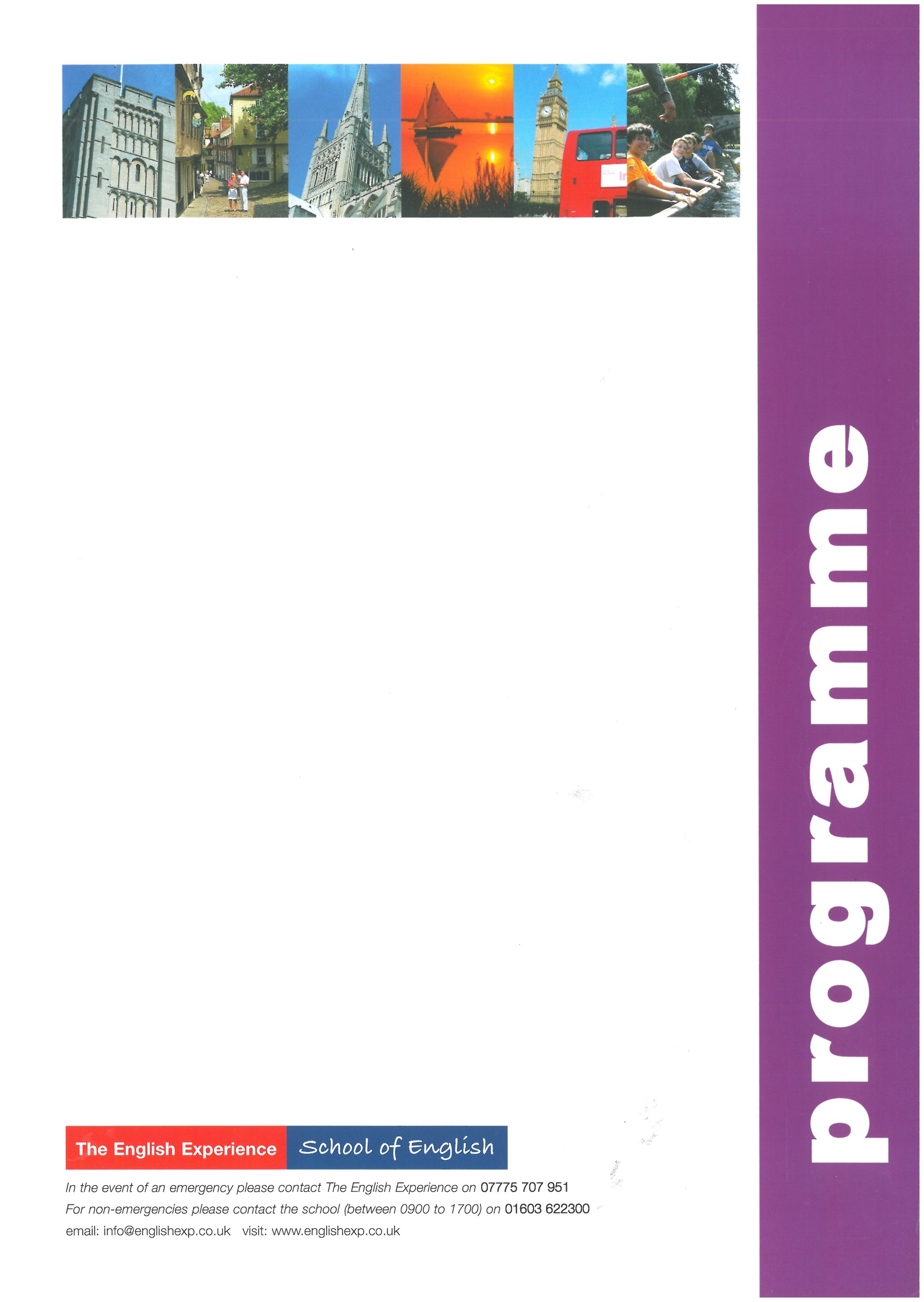 GROUP: LEADERS: CURFEW: GROUP: LEADERS: CURFEW: GROUP: LEADERS: CURFEW: WEEK ONEWEEK ONEWEEK ONESunTimes to be advisedStudents arrive in Norwich and meet Homestay HostsMon0900 -12301400 -1700Welcome Talk and English LessonsOrientation Tour of Norwich. How to find the bank, post office, shops and meeting pointsTues0900 - 12301400 - 1700English LessonsA visit to Norwich Cathedral and a Riverside WalkWed 0900 - 12301330 - 1800English LessonsHalf-Day Excursion to the sea-side town of Cromer - Visit the famous pier and take the chance to see a Cromer Crab Thurs0900 -12301400 -1700English Lessons10-Pin Bowling at Hollywood Bowl, Riverside Fri0900 - 12301400 - 1700English Lessons & Presentation of CertificatesHip Hop Dance Class at OPEN Sat0900 - 1800Full-Day Excursion to Cambridge to include a walking tour past the main college and an optional visit to one of the colleges or MuseumsSunTimes to be advised Students depart Norwich for return journey home